ZPRAVODAJ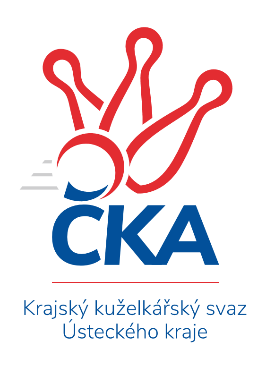 KRAJSKÝ PŘEBOR ÚSTECKÉHO KRAJE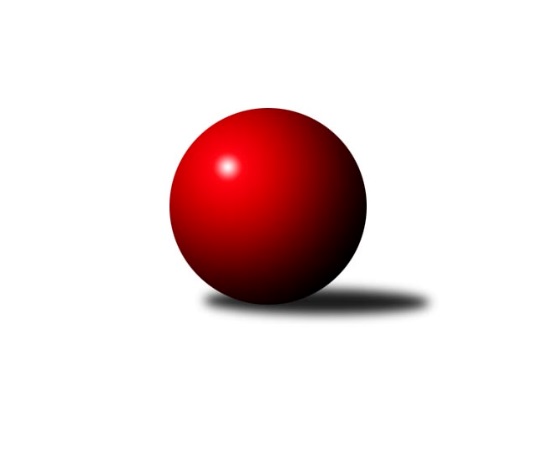 Č.13Ročník 2019/2020	15.12.2019Nejlepšího výkonu v tomto kole: 2625 dosáhlo družstvo: SKK BílinaVýsledky 13. kolaSouhrnný přehled výsledků:TJ Teplice Letná B	- SKK Bílina	3:5	2596:2625	6.0:6.0	12.12.TJ Lokomotiva Ústí n. L. C	- KO Česká Kamenice	1:7	2526:2572	4.0:8.0	13.12.ASK Lovosice	- TJ Lokomotiva Ústí n. L. B	6:2	2527:2410	7.0:5.0	14.12.TJ Elektrárny Kadaň B	- Sokol Ústí n. L.	5:3	2609:2549	8.0:4.0	14.12.Sokol Spořice	- TJ Slovan Vejprty	6:2	2466:2336	9.0:3.0	14.12.TJ VTŽ Chomutov B	- SK Verneřice	2:6	2558:2618	5.0:7.0	14.12.TJ Lokomotiva Žatec	- SKK Podbořany B	4.5:3.5	2437:2432	8.0:4.0	14.12.TJ Teplice Letná B	- TJ Lokomotiva Ústí n. L. B	3:5	2611:2630	6.5:5.5	10.12.Sokol Spořice	- SK Verneřice	4:4	2478:2470	6.0:6.0	14.12.TJ Lokomotiva Žatec	- SKK Bílina	3:5	2491:2523	6.0:6.0	15.12.Tabulka družstev:	1.	ASK Lovosice	13	11	1	1	73.5 : 30.5 	90.0 : 66.0 	 2541	23	2.	Sokol Spořice	14	9	1	4	62.5 : 49.5 	92.0 : 76.0 	 2446	19	3.	TJ Lokomotiva Ústí n. L. B	14	9	0	5	67.0 : 45.0 	97.5 : 70.5 	 2473	18	4.	TJ Elektrárny Kadaň B	13	8	0	5	62.0 : 42.0 	85.0 : 71.0 	 2540	16	5.	SKK Bílina	14	7	1	6	63.0 : 49.0 	91.5 : 76.5 	 2472	15	6.	SK Verneřice	14	7	1	6	60.5 : 51.5 	84.5 : 83.5 	 2502	15	7.	Sokol Ústí n. L.	13	7	0	6	59.5 : 44.5 	88.5 : 67.5 	 2492	14	8.	SKK Podbořany B	13	7	0	6	50.0 : 54.0 	68.0 : 88.0 	 2395	14	9.	TJ Lokomotiva Žatec	14	7	0	7	50.5 : 61.5 	82.0 : 86.0 	 2446	14	10.	KO Česká Kamenice	13	6	1	6	57.5 : 46.5 	79.5 : 76.5 	 2413	13	11.	TJ Slovan Vejprty	13	5	0	8	43.5 : 60.5 	76.5 : 79.5 	 2430	10	12.	TJ Teplice Letná B	14	3	1	10	46.0 : 66.0 	80.0 : 88.0 	 2480	7	13.	TJ VTŽ Chomutov B	13	3	0	10	35.5 : 68.5 	66.5 : 89.5 	 2433	6	14.	TJ Lokomotiva Ústí n. L. C	13	2	0	11	21.0 : 83.0 	46.5 : 109.5 	 2229	4Podrobné výsledky kola:	 TJ Teplice Letná B	2596	3:5	2625	SKK Bílina	David Bouša	 	 212 	 218 		430 	 1:1 	 428 	 	213 	 215		Lukáš Uhlíř	Rudolf Březina	 	 210 	 236 		446 	 2:0 	 410 	 	197 	 213		Zdeněk Vítr	Ladislav Čecháček	 	 210 	 205 		415 	 0:2 	 446 	 	239 	 207		Pavlína Černíková	Milan Hnilica	 	 205 	 200 		405 	 0:2 	 448 	 	229 	 219		Jitka Šálková	Josef Jiřinský	 	 233 	 215 		448 	 2:0 	 436 	 	228 	 208		Gerhard Schlögl	Tomáš Čecháček	 	 237 	 215 		452 	 1:1 	 457 	 	235 	 222		Martin Čechorozhodčí: David BoušaNejlepší výkon utkání: 457 - Martin Čecho	 TJ Lokomotiva Ústí n. L. C	2526	1:7	2572	KO Česká Kamenice	Zdenek Ramajzl	 	 210 	 191 		401 	 1:1 	 427 	 	204 	 223		Karel Beran	Tomáš Kocman	 	 205 	 207 		412 	 0:2 	 444 	 	212 	 232		Miloš Martínek	Květuše Strachoňová	 	 226 	 209 		435 	 1:1 	 442 	 	212 	 230		Vladislav Janda	Alexandr Moróc	 	 194 	 191 		385 	 0:2 	 404 	 	202 	 202		Karel Kühnel	Jaroslav Vorlický	 	 228 	 209 		437 	 0:2 	 446 	 	233 	 213		Tomáš Malec	Zdeněk Rauner	 	 218 	 238 		456 	 2:0 	 409 	 	200 	 209		Jiří Malecrozhodčí: Nejlepší výkon utkání: 456 - Zdeněk Rauner	 ASK Lovosice	2527	6:2	2410	TJ Lokomotiva Ústí n. L. B	Jaroslav Ondráček	 	 191 	 196 		387 	 0:2 	 417 	 	209 	 208		Filip Turtenwald	Ladislav Zalabák	 	 190 	 218 		408 	 1:1 	 410 	 	198 	 212		Jiří Šípek	Michal Bruthans	 	 233 	 199 		432 	 1:1 	 417 	 	207 	 210		Dalibor Dařílek	Miloš Maňour	 	 216 	 215 		431 	 2:0 	 340 	 	173 	 167		František Ajm	Jakub Hudec	 	 228 	 217 		445 	 2:0 	 413 	 	206 	 207		Eugen Škurla	Anna Houdková	 	 218 	 206 		424 	 1:1 	 413 	 	198 	 215		Josef Málekrozhodčí: Jaroslav ChotNejlepší výkon utkání: 445 - Jakub Hudec	 TJ Elektrárny Kadaň B	2609	5:3	2549	Sokol Ústí n. L.	Pavel Bidmon	 	 204 	 206 		410 	 1:1 	 442 	 	203 	 239		Petr Bílek	Kateřina Ambrová	 	 205 	 200 		405 	 1:1 	 420 	 	195 	 225		Jindřich Wolf	Lada Strnadová	 	 199 	 230 		429 	 2:0 	 410 	 	196 	 214		Petr Kunt st.	Antonín Onderka	 	 214 	 200 		414 	 0:2 	 459 	 	236 	 223		Petr Staněk	Michal Dvořák	 	 232 	 251 		483 	 2:0 	 425 	 	222 	 203		Milan Schoř	Zdeněk Hošek	 	 239 	 229 		468 	 2:0 	 393 	 	198 	 195		Petr Kunešrozhodčí: Antonín OnderkaNejlepší výkon utkání: 483 - Michal Dvořák	 Sokol Spořice	2466	6:2	2336	TJ Slovan Vejprty	Miroslav Lazarčik	 	 206 	 202 		408 	 2:0 	 363 	 	171 	 192		Bohuslav Hoffman	Jiří Wetzler	 	 190 	 201 		391 	 2:0 	 347 	 	171 	 176		Johan Hablawetz	Štefan Kutěra	 	 236 	 215 		451 	 2:0 	 396 	 	202 	 194		Michaela Šuterová	Václav Kordulík	 	 201 	 199 		400 	 1:1 	 418 	 	196 	 222		Zdeněk Verner	Oldřich Lukšík st.	 	 196 	 220 		416 	 0.5:1.5 	 424 	 	204 	 220		Arnošt Werschall	Horst Schmiedl	 	 196 	 204 		400 	 1.5:0.5 	 388 	 	184 	 204		Josef Hudecrozhodčí: Oldřich Lukšík st.Nejlepší výkon utkání: 451 - Štefan Kutěra	 TJ VTŽ Chomutov B	2558	2:6	2618	SK Verneřice	Zbyněk Vytiska	 	 230 	 232 		462 	 2:0 	 419 	 	196 	 223		Ladislav Elis ml.	Rudolf Tesařík	 	 224 	 224 		448 	 2:0 	 422 	 	223 	 199		Pavlína Sekyrová	Milan Šmejkal	 	 194 	 192 		386 	 1:1 	 394 	 	193 	 201		Lukáš Zítka	Dančo Bosilkov	 	 206 	 203 		409 	 0:2 	 441 	 	233 	 208		Ladislav Elis st.	Viktor Žďárský	 	 212 	 220 		432 	 0:2 	 473 	 	240 	 233		Patrik Kukeně	Ondřej Šmíd	 	 236 	 185 		421 	 0:2 	 469 	 	261 	 208		Daniel Sekyrarozhodčí: Milan ŠmejkalNejlepší výkon utkání: 473 - Patrik Kukeně	 TJ Lokomotiva Žatec	2437	4.5:3.5	2432	SKK Podbořany B	Václav Tajbl st.	 	 212 	 197 		409 	 2:0 	 395 	 	210 	 185		Václav Šváb	Jiří Jarolím	 	 203 	 206 		409 	 2:0 	 387 	 	197 	 190		Ladislav Mandinec	Šárka Uhlíková	 	 193 	 203 		396 	 1:1 	 412 	 	211 	 201		Kamil Srkal	Zdeněk Ptáček st.	 	 201 	 211 		412 	 1:1 	 412 	 	222 	 190		Radek Goldšmíd	Zdeněk Ptáček ml.	 	 203 	 194 		397 	 1:1 	 409 	 	198 	 211		Vlastimil Heryšer	Iveta Ptáčková	 	 215 	 199 		414 	 1:1 	 417 	 	191 	 226		Kamil Ausbuherrozhodčí: Zdeněk Ptáček st.Nejlepší výkon utkání: 417 - Kamil Ausbuher	 TJ Teplice Letná B	2611	3:5	2630	TJ Lokomotiva Ústí n. L. B	David Bouša	 	 238 	 220 		458 	 2:0 	 436 	 	220 	 216		Lenka Chalupová	Rudolf Březina	 	 245 	 225 		470 	 1.5:0.5 	 456 	 	231 	 225		Václav Ajm	Ladislav Čecháček	 	 214 	 208 		422 	 2:0 	 419 	 	213 	 206		Josef Matoušek	Karel Bouša	 	 203 	 208 		411 	 1:1 	 423 	 	233 	 190		Jiří Šípek	Josef Jiřinský	 	 193 	 222 		415 	 0:2 	 434 	 	208 	 226		Eugen Škurla	Tomáš Čecháček	 	 212 	 223 		435 	 0:2 	 462 	 	235 	 227		Josef Málekrozhodčí: David BoušaNejlepší výkon utkání: 470 - Rudolf Březina	 Sokol Spořice	2478	4:4	2470	SK Verneřice	Miroslav Lazarčik	 	 180 	 210 		390 	 1:1 	 396 	 	196 	 200		Miroslav Zítka	Jiří Wetzler	 	 196 	 201 		397 	 1:1 	 399 	 	192 	 207		Pavlína Sekyrová	Štefan Kutěra	 	 215 	 215 		430 	 2:0 	 400 	 	189 	 211		Lukáš Zítka	Václav Kordulík	 	 201 	 218 		419 	 1:1 	 411 	 	192 	 219		Ladislav Elis st.	Oldřich Lukšík st.	 	 198 	 222 		420 	 1:1 	 435 	 	219 	 216		Patrik Kukeně	Horst Schmiedl	 	 209 	 213 		422 	 0:2 	 429 	 	212 	 217		Daniel Sekyrarozhodčí: Oldřich Lukšík st.Nejlepší výkon utkání: 435 - Patrik Kukeně	 TJ Lokomotiva Žatec	2491	3:5	2523	SKK Bílina	Zdeněk Ptáček ml.	 	 201 	 197 		398 	 0:2 	 427 	 	222 	 205		Miroslav Vondra	Václav Tajbl st.	 	 212 	 194 		406 	 0:2 	 443 	 	218 	 225		Lukáš Uhlíř	Šárka Uhlíková	 	 217 	 192 		409 	 2:0 	 387 	 	197 	 190		Martin Vích	Jiří Jarolím	 	 227 	 196 		423 	 0:2 	 443 	 	231 	 212		Martin Čecho	Zdeněk Ptáček st.	 	 218 	 218 		436 	 2:0 	 420 	 	205 	 215		Gerhard Schlögl	Iveta Ptáčková	 	 214 	 205 		419 	 2:0 	 403 	 	206 	 197		Zdeněk Vítrrozhodčí: Zdeněk Ptáček st.Nejlepšího výkonu v tomto utkání: 443 kuželek dosáhli: Lukáš Uhlíř, Martin ČechoPořadí jednotlivců:	jméno hráče	družstvo	celkem	plné	dorážka	chyby	poměr kuž.	Maximum	1.	Jakub Hudec 	ASK Lovosice	447.04	304.1	142.9	3.8	7/7	(491)	2.	Patrik Kukeně 	SK Verneřice	443.73	299.3	144.4	4.0	8/8	(475)	3.	Michal Dvořák 	TJ Elektrárny Kadaň B	441.64	299.3	142.4	6.1	7/7	(483)	4.	Václav Ajm 	TJ Lokomotiva Ústí n. L. B	439.30	294.5	144.8	2.6	6/9	(508)	5.	Petr Kunt  ml.	Sokol Ústí n. L.	437.40	290.9	146.5	6.1	5/7	(474)	6.	Michal Bruthans 	ASK Lovosice	437.00	293.7	143.3	4.2	7/7	(460)	7.	Zdeněk Hošek 	TJ Elektrárny Kadaň B	435.76	294.3	141.5	5.5	7/7	(469)	8.	Oldřich Lukšík  st.	Sokol Spořice	430.68	293.8	136.9	3.7	8/8	(488)	9.	Lukáš Uhlíř 	SKK Bílina	430.62	291.4	139.3	5.7	6/8	(449)	10.	Petr Bílek 	Sokol Ústí n. L.	430.50	287.0	143.5	3.9	7/7	(486)	11.	Daniel Sekyra 	SK Verneřice	430.02	293.0	137.0	4.3	8/8	(469)	12.	Tomáš Malec 	KO Česká Kamenice	427.94	286.6	141.3	2.6	7/7	(446)	13.	David Bouša 	TJ Teplice Letná B	427.77	295.1	132.7	5.0	5/7	(475)	14.	Michaela Šuterová 	TJ Slovan Vejprty	426.88	297.1	129.8	4.7	6/7	(464)	15.	Miroslav Vondra 	SKK Bílina	426.83	296.2	130.7	4.9	6/8	(454)	16.	Petr Staněk 	Sokol Ústí n. L.	425.67	289.6	136.0	5.6	7/7	(459)	17.	Ladislav Zalabák 	ASK Lovosice	425.67	295.7	129.9	5.3	6/7	(452)	18.	Eugen Škurla 	TJ Lokomotiva Ústí n. L. B	424.65	290.3	134.4	4.9	9/9	(468)	19.	Štefan Kutěra 	Sokol Spořice	423.66	287.8	135.9	5.6	8/8	(469)	20.	Ondřej Šmíd 	TJ VTŽ Chomutov B	422.75	292.3	130.4	6.0	6/7	(453)	21.	Josef Hudec 	TJ Slovan Vejprty	422.14	298.3	123.8	7.0	7/7	(460)	22.	Antonín Onderka 	TJ Elektrárny Kadaň B	420.98	288.8	132.2	5.1	7/7	(463)	23.	Tomáš Čecháček 	TJ Teplice Letná B	420.90	285.1	135.8	4.7	7/7	(461)	24.	Nataša Feketi 	TJ Elektrárny Kadaň B	420.67	290.9	129.7	9.5	5/7	(454)	25.	Martin Čecho 	SKK Bílina	420.31	289.6	130.7	6.3	7/8	(460)	26.	Jaroslav Ondráček 	ASK Lovosice	419.69	291.3	128.4	5.9	5/7	(458)	27.	Lenka Nováková 	TJ VTŽ Chomutov B	419.40	289.1	130.3	6.4	5/7	(439)	28.	Josef Málek 	TJ Lokomotiva Ústí n. L. B	419.39	289.0	130.4	4.3	9/9	(530)	29.	Josef Jiřinský 	TJ Teplice Letná B	418.52	295.1	123.4	7.8	7/7	(449)	30.	Viktor Žďárský 	TJ VTŽ Chomutov B	418.14	294.0	124.1	8.8	7/7	(480)	31.	Gerhard Schlögl 	SKK Bílina	418.00	294.7	123.3	8.9	6/8	(445)	32.	Václav Tajbl  st.	TJ Lokomotiva Žatec	416.57	287.4	129.2	5.9	8/8	(456)	33.	Jindřich Wolf 	Sokol Ústí n. L.	415.63	303.0	112.6	10.2	7/7	(444)	34.	Kateřina Ambrová 	TJ Elektrárny Kadaň B	414.40	289.0	125.4	8.7	7/7	(447)	35.	Ladislav Čecháček 	TJ Teplice Letná B	412.93	287.6	125.4	8.3	6/7	(448)	36.	Karel Kühnel 	KO Česká Kamenice	412.57	287.7	124.9	4.5	7/7	(442)	37.	Jiří Jarolím 	TJ Lokomotiva Žatec	411.51	290.9	120.6	8.2	7/8	(444)	38.	Ladislav Elis  ml.	SK Verneřice	411.43	283.3	128.1	7.8	7/8	(453)	39.	Jaroslav Chot 	ASK Lovosice	411.10	293.1	118.0	7.0	7/7	(461)	40.	Iveta Ptáčková 	TJ Lokomotiva Žatec	410.71	284.2	126.5	7.0	8/8	(446)	41.	Pavel Bidmon 	TJ Elektrárny Kadaň B	410.27	294.3	116.0	9.3	6/7	(431)	42.	Rudolf Březina 	TJ Teplice Letná B	410.24	288.2	122.0	7.9	7/7	(470)	43.	Zdeněk Ptáček  st.	TJ Lokomotiva Žatec	410.16	287.1	123.0	5.1	8/8	(481)	44.	Kamil Ausbuher 	SKK Podbořany B	410.14	283.2	126.9	5.8	6/7	(445)	45.	Zdeněk Vítr 	SKK Bílina	410.08	288.8	121.3	8.2	6/8	(437)	46.	Lukáš Zítka 	SK Verneřice	409.92	286.6	123.4	7.9	8/8	(451)	47.	Kamil Srkal 	SKK Podbořany B	408.08	281.4	126.7	6.3	6/7	(442)	48.	Arnošt Werschall 	TJ Slovan Vejprty	406.74	284.7	122.0	7.5	7/7	(444)	49.	Horst Schmiedl 	Sokol Spořice	406.63	285.7	120.9	7.1	8/8	(437)	50.	Karel Beran 	KO Česká Kamenice	405.71	277.1	128.6	7.3	7/7	(460)	51.	Milan Polcar 	Sokol Spořice	405.63	282.1	123.5	5.6	8/8	(424)	52.	Karel Bouša 	TJ Teplice Letná B	405.42	287.5	117.9	8.0	6/7	(453)	53.	Anna Houdková 	ASK Lovosice	404.69	280.3	124.4	8.7	7/7	(424)	54.	Jiří Šípek 	TJ Lokomotiva Ústí n. L. B	404.52	283.8	120.7	9.4	9/9	(475)	55.	Vlastimil Heryšer 	SKK Podbořany B	402.85	282.5	120.4	8.3	5/7	(458)	56.	Zdeněk Rauner 	TJ Lokomotiva Ústí n. L. C	402.80	286.5	116.3	10.6	7/7	(474)	57.	Šárka Uhlíková 	TJ Lokomotiva Žatec	402.33	279.6	122.7	7.0	7/8	(439)	58.	Miloš Martínek 	KO Česká Kamenice	402.24	285.4	116.9	8.7	6/7	(444)	59.	Radek Goldšmíd 	SKK Podbořany B	399.63	284.6	115.0	9.3	6/7	(448)	60.	Milan Hnilica 	TJ Teplice Letná B	398.89	287.3	111.6	10.3	6/7	(420)	61.	Pavlína Sekyrová 	SK Verneřice	397.50	284.2	113.3	11.0	6/8	(428)	62.	Petr Kunt  st.	Sokol Ústí n. L.	396.57	285.2	111.4	12.2	7/7	(445)	63.	Stanislav Novák 	TJ VTŽ Chomutov B	395.80	273.6	122.2	8.4	5/7	(420)	64.	Václav Šváb 	SKK Podbořany B	395.69	275.1	120.6	8.2	6/7	(434)	65.	Václav Kordulík 	Sokol Spořice	394.28	284.3	110.0	10.4	8/8	(448)	66.	Petr Kuneš 	Sokol Ústí n. L.	392.33	272.5	119.8	10.9	6/7	(405)	67.	Vladislav Janda 	KO Česká Kamenice	386.44	277.6	108.9	11.1	6/7	(442)	68.	Milan Šmejkal 	TJ VTŽ Chomutov B	385.15	281.3	103.9	11.1	5/7	(406)	69.	Jiří Wetzler 	Sokol Spořice	382.97	266.7	116.3	10.5	6/8	(407)	70.	Jiří Malec 	KO Česká Kamenice	381.97	274.9	107.1	9.9	7/7	(420)	71.	Alexandr Moróc 	TJ Lokomotiva Ústí n. L. C	375.80	270.7	105.2	14.4	5/7	(436)	72.	Bohuslav Hoffman 	TJ Slovan Vejprty	375.17	274.5	100.6	15.2	6/7	(398)	73.	Jaroslav Vorlický 	TJ Lokomotiva Ústí n. L. C	372.36	261.6	110.7	11.0	5/7	(459)	74.	Zdenek Ramajzl 	TJ Lokomotiva Ústí n. L. C	364.05	270.9	93.1	16.3	7/7	(413)	75.	Jitka Sottnerová 	TJ Lokomotiva Ústí n. L. C	361.83	265.2	96.7	13.5	6/7	(380)		Petr Fabian 	TJ Lokomotiva Ústí n. L. B	443.00	300.0	143.0	4.0	1/9	(443)		Zbyněk Vytiska 	TJ VTŽ Chomutov B	438.00	296.3	141.7	4.8	4/7	(464)		Miriam Nocarová 	TJ Elektrárny Kadaň B	433.00	292.0	141.0	5.5	2/7	(454)		Lada Strnadová 	TJ Elektrárny Kadaň B	429.00	302.0	127.0	11.0	1/7	(429)		Jitka Jindrová 	Sokol Spořice	425.00	283.0	142.0	6.0	1/8	(425)		Martin Budský 	TJ Slovan Vejprty	421.40	291.0	130.4	6.1	4/7	(450)		Jiří Kartus 	SKK Podbořany B	420.00	291.5	128.5	4.5	1/7	(427)		Lenka Chalupová 	TJ Lokomotiva Ústí n. L. B	418.60	290.6	128.0	8.2	5/9	(446)		Robert Ambra 	TJ Elektrárny Kadaň B	413.33	289.7	123.7	8.7	4/7	(460)		Miloš Maňour 	ASK Lovosice	410.86	277.8	133.0	6.9	4/7	(431)		Filip Prokeš 	TJ VTŽ Chomutov B	410.50	284.0	126.5	8.0	2/7	(441)		Ladislav Elis  st.	SK Verneřice	410.36	288.8	121.5	5.4	5/8	(441)		Miroslav Zítka 	SK Verneřice	409.90	282.9	127.0	8.0	5/8	(435)		Pavel Vaníček 	TJ VTŽ Chomutov B	409.67	282.0	127.7	6.3	3/7	(419)		Josef Matoušek 	TJ Lokomotiva Ústí n. L. B	409.33	292.7	116.7	7.0	3/9	(419)		Bára Zemanová 	SKK Podbořany B	408.50	296.0	112.5	9.4	4/7	(456)		Pavlína Černíková 	SKK Bílina	407.25	288.3	118.9	6.9	4/8	(446)		Tadeáš Zeman 	SKK Podbořany B	406.44	279.8	126.7	5.7	3/7	(455)		Milan Schoř 	Sokol Ústí n. L.	406.38	284.0	122.4	9.8	4/7	(425)		Lubomír Ptáček 	TJ Lokomotiva Žatec	405.93	286.3	119.7	7.2	5/8	(429)		Milan Jaworek 	TJ Lokomotiva Ústí n. L. B	405.67	294.0	111.7	8.3	3/9	(417)		Martin Vích 	SKK Bílina	404.80	287.5	117.3	7.6	5/8	(446)		Filip Turtenwald 	TJ Lokomotiva Ústí n. L. B	404.35	285.2	119.2	8.1	5/9	(455)		Zdeněk Ptáček  ml.	TJ Lokomotiva Žatec	403.95	282.5	121.5	8.5	4/8	(427)		Petr Šmelhaus 	KO Česká Kamenice	403.83	283.5	120.3	7.5	2/7	(427)		Zdeněk Verner 	TJ Slovan Vejprty	402.04	279.6	122.5	8.3	4/7	(440)		Miroslav Farkaš 	TJ Slovan Vejprty	402.00	291.5	110.5	9.8	4/7	(419)		Dančo Bosilkov 	TJ VTŽ Chomutov B	401.83	275.5	126.3	5.8	3/7	(423)		Pavel Nocar  ml.	TJ Elektrárny Kadaň B	401.00	291.5	109.5	9.5	2/7	(420)		Johan Hablawetz 	TJ Slovan Vejprty	398.00	279.5	118.5	9.6	4/7	(430)		Rudolf Tesařík 	TJ VTŽ Chomutov B	397.00	285.6	111.4	11.9	4/7	(448)		Dalibor Dařílek 	TJ Lokomotiva Ústí n. L. B	396.94	293.3	103.7	12.1	4/9	(452)		Jiří Pavelka 	SKK Bílina	391.13	278.1	113.0	9.6	3/8	(406)		Marcela Bořutová 	TJ Lokomotiva Ústí n. L. C	389.55	276.2	113.4	9.5	4/7	(443)		Petr Andres 	Sokol Spořice	389.50	265.0	124.5	8.5	1/8	(397)		Květuše Strachoňová 	TJ Lokomotiva Ústí n. L. C	389.10	272.3	116.8	10.4	2/7	(459)		Josef Šíma 	SKK Bílina	387.20	277.6	109.6	6.1	5/8	(413)		Jitka Šálková 	SKK Bílina	386.33	273.7	112.7	11.3	3/8	(448)		Zdeněk Novák 	TJ VTŽ Chomutov B	386.00	274.0	112.0	11.8	3/7	(451)		Miroslav Lazarčik 	Sokol Spořice	385.50	270.8	114.8	11.0	2/8	(408)		Zdeněk Ausbuher 	SKK Podbořany B	385.33	283.7	101.7	15.0	3/7	(398)		Marek Půta 	SKK Podbořany B	385.00	279.2	105.8	9.4	4/7	(444)		Pavel Vacinek 	TJ Lokomotiva Žatec	385.00	293.0	92.0	18.0	1/8	(385)		Ladislav Mandinec 	SKK Podbořany B	383.67	276.3	107.3	10.7	3/7	(387)		Jan Chvátal 	KO Česká Kamenice	376.50	276.3	100.3	11.8	2/7	(383)		Jitka Váňová 	TJ VTŽ Chomutov B	373.00	286.0	87.0	12.0	1/7	(373)		Jan Čermák 	TJ Lokomotiva Žatec	372.25	272.5	99.8	10.0	2/8	(400)		Daniel Žemlička 	SK Verneřice	369.00	271.0	98.0	15.0	1/8	(369)		František Ajm 	TJ Lokomotiva Ústí n. L. B	367.33	266.0	101.3	16.0	3/9	(388)		Josef Malár 	TJ Slovan Vejprty	365.67	265.3	100.3	14.3	3/7	(388)		Tomáš Kocman 	TJ Lokomotiva Ústí n. L. C	365.50	272.0	93.5	13.5	4/7	(412)		Slavomír Suchý 	TJ Lokomotiva Ústí n. L. C	365.44	275.0	90.4	12.8	3/7	(422)		Arnošt Filo 	TJ VTŽ Chomutov B	360.00	262.0	98.0	14.0	1/7	(360)		Milan Černý 	Sokol Spořice	358.00	248.0	110.0	12.0	1/8	(358)		Eliška Holakovská 	TJ Lokomotiva Ústí n. L. C	342.00	242.0	100.0	17.0	2/7	(383)		Barbora Jarkovská 	TJ Lokomotiva Ústí n. L. C	333.00	247.0	86.0	19.0	1/7	(333)Sportovně technické informace:Starty náhradníků:registrační číslo	jméno a příjmení 	datum startu 	družstvo	číslo startu16342	Miroslav Lazarčik	14.12.2019	Sokol Spořice	3x15830	Lada Strnadová	14.12.2019	TJ Elektrárny Kadaň B	1x
Hráči dopsaní na soupisku:registrační číslo	jméno a příjmení 	datum startu 	družstvo	Program dalšího kola:14. kolo18.12.2019	st	18:00	ASK Lovosice - KO Česká Kamenice	20.12.2019	pá	17:00	TJ Lokomotiva Ústí n. L. C - Sokol Ústí n. L.	21.12.2019	so	9:00	TJ Elektrárny Kadaň B - TJ Slovan Vejprty	21.12.2019	so	9:00	TJ VTŽ Chomutov B - SKK Podbořany B	Nejlepší šestka kola - absolutněNejlepší šestka kola - absolutněNejlepší šestka kola - absolutněNejlepší šestka kola - absolutněNejlepší šestka kola - dle průměru kuželenNejlepší šestka kola - dle průměru kuželenNejlepší šestka kola - dle průměru kuželenNejlepší šestka kola - dle průměru kuželenNejlepší šestka kola - dle průměru kuželenPočetJménoNázev týmuVýkonPočetJménoNázev týmuPrůměr (%)Výkon5xMichal DvořákEl. Kadaň B4835xMichal DvořákEl. Kadaň B114.074832xPatrik KukeněVerneřice4733xŠtefan KutěraSokol Spořice113.764512xDaniel SekyraVerneřice4694xPatrik KukeněVerneřice111.714732xZdeněk HošekEl. Kadaň B4682xDaniel SekyraVerneřice110.774692xZbyněk VytiskaChomutov B4622xZdeněk HošekEl. Kadaň B110.534681xPetr StaněkSok. Ústí4592xZbyněk VytiskaChomutov B109.11462